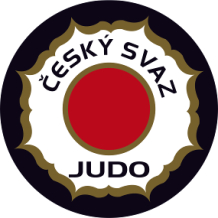 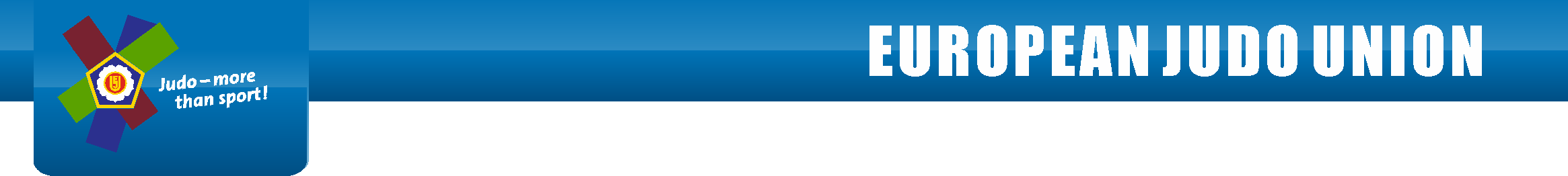         Nymburk EJU OTC 2022Czech RepublicMarch 7-13, 2022Visa Application Form FEDERATION   XXX                                                        Date, Stamp & Signature XXX                         Our delegation needs the invitation from the   XXX                                till the  XXX                           2022.We will apply for visas at the Embassy in XXX                                                                            (country, city). Contact person of the delegation XXX                                                    (name, email, mobile phone)(Doc/xls format only, NO PDF)First NameSurnameNationalityDate of BirthPassport  NoDate of expiryPosition in the delegationDate of Vaccination CompletionVaccination type 